Bussage After School Club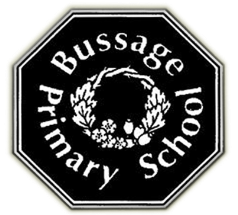  Booking Form 2017 / 18Child’s Name ………………………………………………………….  Class ……………I wish my child to attend the After School Club for the following sessions each week commencing from………………………………..(Please tick for required sessions)                 Has your child any food allergies or other dietary requirements?   Yes/NoIf yes, what are they? _______________________________________________________________________________________Has your child any medical needs we should be aware of?  Yes/NoIf yes, please give details below._______________________________________________________________________________________Please give your emergency contact for these sessions:-Name _______________________________________________________________Relationship to child ____________________________________________________Phone Number ________________________ EMail_________________________________________I understand I am committed to pay for this membership at the cost per child per session shown above and agree to give 1 half-term’s written/emailed notice of any changes to my child’s attendance.I agree to clear my account promptly.Signed: …………………………………………………….    Date: ……………………………..Please forward your completed form to asc@bussage.sch.gloucs.sch.ukMonday (food not available)3.15 to 4.15£4.50Tuesday (food not available)3.15 to 4.15£4.50Wednesday (food not available)3.15 to 4.15£4.50Thursday (food not available)3.15 to 4.15£4.50Friday (food not available)3.15 to 4.15£4.50Monday 3.15 to 5.15£9.00Tuesday3.15 to 5.15£9.00Wednesday3.15 to 5.15£9.00Thursday3.15 to 5.15£9.00Friday3.15 to 5.15£9.00Monday 3.15 to 6.15£13.50Tuesday3.15 to 6.15£13.50Wednesday3.15 to 6.15£13.50Thursday3.15 to 6.15£13.50Friday3.15 to 6.15£13.50Monday 3.15 to 6.15£15.50Tuesday 3.15 to 6.15£15.50Wednesday 3.15 to 6.15£15.50Thursday 3.15 to 6.15£15.50Friday 3.15 to 6.15£15.50With foodWith foodWith foodWith foodWith food